					BALON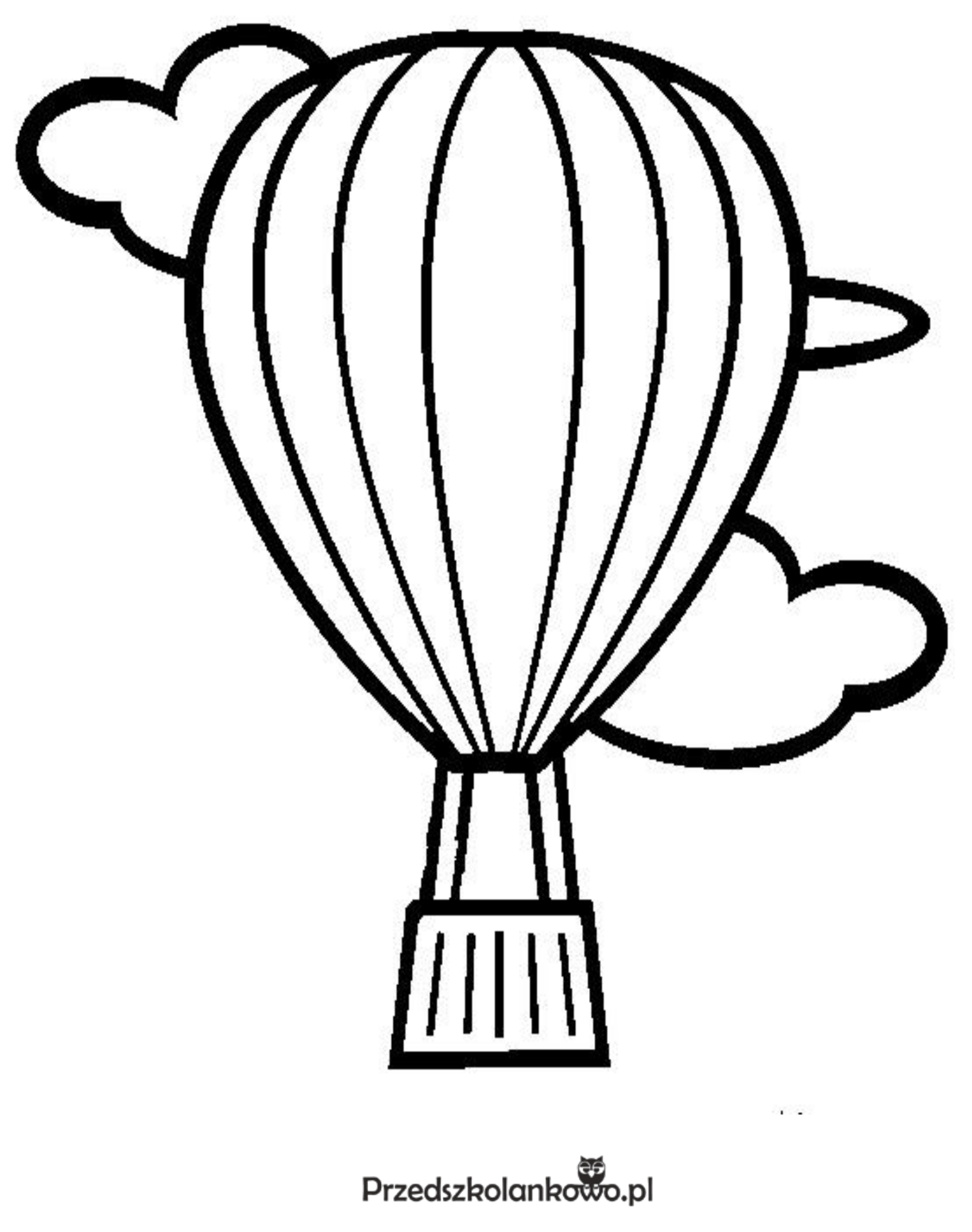 